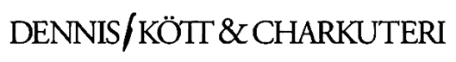 För och efternamn (texta tydligt)		     Tel.nr
För och efternamn (texta tydligt)		     Tel.nr
För och efternamn (texta tydligt)		     Tel.nr
Datum för avhämtning:
Datum för avhämtning:
Datum för avhämtning:
Vikt ellerAntalIfylls avbutikenVikt ellerAntalIfylls avbutikenVårlammstek (benfri)Norrbygård, Eskilstuna 	455:-/kgDennis egen enrisrökta viltkorv
(ca 150–200 gr/st)	285:-/kgVårlammstek (med ben)Norrbygård, Eskilstuna 	395:-/kgDennis köttbullar 100% nötkött
Laktos/Glutenfritt (500gr/fp)	135:-/fpLammstek Provençale (benfri)
Norrbygård, Eskilstuna	385:-/kg Lyxpaté
(250 gr)	150:-/stLammstek, färsk (benfri) 
Nya Zeeland	325:-/kg Skaldjurspaté 
(250gr)	150:-/stLammstek, färsk (med ben) 
Nya Zeeland (ca 1,2 kg)	285:-/kgKalixlöjrom1395:-/500gr    350:-/100grLamminnerfilé färsk
Nya Zeeland	635:-/kgLax - gravad skivad
Roslagsfisk, Grisslehamn	69:-/hgLammytterfilé, färsk
Nya Zeeland	595:-/hg Lax - Najad skivad (gravad & kallrökt)
Roslagsfisk, Grisslehamn	69:-/hgLammkotlett med filé, färsk
Nya Zeeland 	455:-/kgLax - kallrökt skivad
Roslagsfisk, Grisslehamn	69:-/hgLammentrecôte Irland/Sverige	585:-/kgHovmästarsås50:-/180 ml    75:-/280 mlLammracks, frysta	
Nya Zeeland	595:-/kgÅsas Jansons frestelse
(ca 500 gr)	90:-/stLammracks, örtmarinerade	
Nya Zeeland	635:-/kgÅsas Skagenröra
	85:-/180 ml    140:-/280 mlLammrostbiff, färsk
Nya Zeeland	395:-/kgÅsas gubbröra
	70:-/180 ml    110:-/280 mlGrekiska lammfärsbiffar 
150gr	50:-/st    Dennis egeninlagda löksill 
(280ml)	80:-/stRökt lammstek, benfri
Muskö rökeri, Roslagen 	75:-/hgSenap & Maltwhiskeysill 
(280ml)	80:-/stKallrökt älginnanlår
Hedmans charkuterier, Strömsund	190:-/hgDennis egeninlagda romsill
(280ml)	80:-/stKallrökt renstek
Hedmans charkuterier, Strömsund	190:-/hgDennis egeninlagda Brantevikssill
(280ml)	80:-/stEntrecôte premium klass 4
Brålanda	675:-/kgMatjessillKlädesholmen	59:-/600grOxfilé premium
Sverige	785:-/kgRödvinssås70:-/180 mlPrinskorvPer i Viken	230:-/kgBéarnaisesås	40:-/180 ml   55:-/280 mlWienerkorvPer i Viken	230:-/kgVästerbottenpaj	
Liten	125:-/stSumma kronor